Update 22.2.17 -1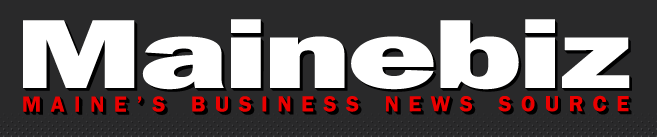 Es entstehen schon LENR-Arbeitsplätze! Die Firma MEGA-Industries in Gorham vermeldet einen Umsatzsprung von 32 % im Vergleich zum Vorjahr.  Die Belegschaft stieg um 20 % auf jetzt 60 Beschäftigte. Ein Grund für den Umsatzanstieg sei, dass nationale Labore auf dem Gebiet der kalten Fusion forschen.MEGA-Industries wurde 1989 gegründet und bietet Radio-Frequenz-Lösungen für wissenschaftliche Institutionen an. Damit darf man vermuten, dass die Umsätze im Bereich der kalten Fusion mit dem "Herausschütteln" von Wasserstoff aus dem Metallgitter zu tun haben. Quelle: http://www.mainebiz.biz/article/20170217/NEWS01/170219947/gorham-manufacturer-adding-jobs-to-keep-pace-with-record-sales